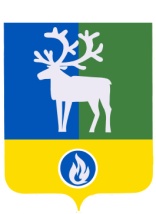 СЕЛЬСКОЕ ПОСЕЛЕНИЕ КАЗЫМБЕЛОЯРСКИЙ РАЙОНХАНТЫ-МАНСИЙСКИЙ АВТОНОМНЫЙ ОКРУГ – ЮГРА АДМИНИСТРАЦИЯ СЕЛЬСКОГО ПОСЕЛЕНИЯ КАЗЫМПОСТАНОВЛЕНИЕот 23 мая 2017 года                                                                                                            № 44О проведении месячника по санитарной очистке и благоустройству территории сельского поселения Казым              В соответствии с Правилами по содержанию, благоустройству, озеленению и эстетическому состоянию территории сельского поселения Казым, утверждёнными решением Совета депутатов сельского поселения Казым от 20 мая 2015 года № 22 «Об утверждении Правил по содержанию, благоустройству, озеленению и эстетическому состоянию территории сельского поселения Казым», в целях поддержания чистоты и порядка, санитарного состояния территории сельского поселения Казым  п о с т а н о в л я ю:1. Провести месячник по санитарной очистке и благоустройству территорий сельского поселения Казым в период с 01 июня 2017 года по 30 июня 2017 года.2. Предложить организациям всех организационно-правовых форм и форм собственности провести в июне 2017 года работы по посадке деревьев (кустарников) и уходу за существующими зелёными насаждениями на занимаемых и прилегающих территориях.3. Рекомендовать индивидуальным предпринимателям, предприятиям, учреждениям, находящимся на территории сельского поселения Казым, физическим лицам, имеющим в собственности   земельные   участки,   здания, провести работы по очистке территорий сельского поселения Казым от бытового и промышленного мусора.4. Опубликовать настоящее постановление в бюллетене «Официальный вестник сельского поселения Казым».5.  Настоящее постановление вступает в силу после его подписания.6. Контроль за выполнением постановления возложить на заместителя главы муниципального образования, заведующего сектором организационной деятельности администрации сельского поселения Казым В.Н. Бочкареву.Временно исполняющий полномочияглавы сельского поселения Казым                                                              В.Н. Бочкарева